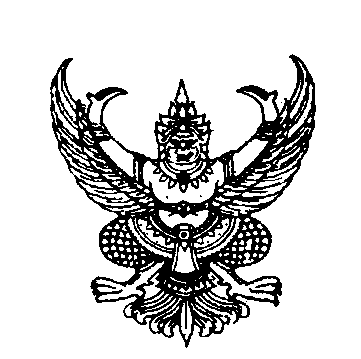 ประกาศ องค์การบริหารส่วนตำบลปากแพรกเรื่อง การรายงานผลการดำเนินงานในรอบปีงบประมาณ พ.ศ.2565******************************************* 		ด้วยรัฐธรรมนูญ มาตรา 253 กำหนดให้ องค์กรปกครองส่วนท้องถิ่น  สภาท้องถิ่น และผู้บริหารท้องถิ่น เปิดเผยข้อมูลและรายงานผลการดำเนินงานให้ประชาชนทราบ รวมตลอดทั้ง มีกลไกให้ประชาชนในท้องถิ่นมีส่วนร่วมด้วย ประกอบกับระเบียบกระทรวงมหาดไทย								  	ด้วยระเบียบกระทรวงมหาดไทย ว่าด้วยการจัดทําแผนพัฒนาขององค์กรปกครองส่วนท้องถิ่น (ฉบับที่ ๒) พ.ศ. ๒๕๕๙  (ฉบับที่ 3 )  พ.ศ. 2561  ข้อ 30(5) กำหนดให้ผู้บริหารท้องถิ่นเสนอผลการติดตามและประเมินผลต่อสภาท้องถิ่น และคณะกรรมการ พัฒนาท้องถิ่น พร้อมทั้งประกาศผลการติดตามและประเมินผลแผนพัฒนาให้ประชาชนในท้องถิ่นทราบ ในที่เปิดเผยภายในสิบห้าวันนับแต่วันที่ผู้บริหารท้องถิ่นเสนอผลการติดตามและประเมินผลดังกล่าว และต้องปิดประกาศโดยเปิดเผยไม่น้อยกว่าสามสิบวัน โดยอย่างน้อยปีละหนึ่งครั้งภายในเดือนธันวาคมของทุกปี		ดังนั้นเพื่อการปฏิบัติให้เป็นไปตามเจตนารมณ์ ของระเบียบกระทรวงมหาดไทยว่าด้วยการจัดทำแผนพัฒนาองค์กรปกครองส่วนท้องถิ่น องค์การบริหารส่วนตำบลปากแพรก จึงขอประกาศผลการดำเนินงานการจัดทำงบประมาณ การใช้จ่าย และผลการดำเนินงาน รวมทั้งการติดตามและประเมินผลแผนพัฒนาท้องถิ่น ในรอบปีงบประมาณ พ.ศ. 2565 มาเพื่อให้ประชาชนได้มีส่วนร่วมในการตรวจสอบและกำกับการบริหารจัดการองค์การบริหารส่วนตำบลปากแพรก ดังนี้ ก. วิสัยทัศน์ ขององค์การบริหารส่วนตำบลปากแพรก	  	 "ปากแพรกประตูสู่การท่องเที่ยว การเกษตรก้าวหน้า คุณภาพชีวิตดี ประชาชนมีสุขตามวิถีชีวิตพอเพียง"ข. พันธกิจ ขององค์การบริหารส่วนตำบลปากแพรก1.พัฒนาเส้นทางคมนาคมให้ได้มาตรฐานเชื่อมโยง2.จัดให้มีน้ำประปาเพื่ออุปโภคบริโภค3.จัดให้มีระบบป้องกันน้ำท่วมและระบบระบายน้ำ ป้องกันความเสียหายในอนาคต4.จัดให้มีไฟฟ้าทุกครัวเรือนและมีไฟฟ้าแสงสว่างทั้งตำบลและยกระดับถนนสายหลักให้เป็นมาตรฐาน5.ส่งเสริมและพัฒนาศักยภาพของชุมชนในการพึ่งตนเอง6.ส่งเสริมและสนับสนุนการรวมกลุ่มของประชาชน และรายได้เสริมอย่างต่อเนื่อง7.ส่งเสริมการสนับสนุนการถ่ายทอดเทคโนโลยีประจำตำบลเพื่อเป็นศูนย์กลางในการเผยแพร่ข้อมูลข่าวสารการเกษตรอย่างครบวงจร8.การจัดการแข่งขันทักษะตามกลุ่มสาระการเรียนรู้9.จัดกิจกรรมการศึกษาดูงานของนักเรียนตามความจำเป็น10.ส่งเสริมให้สถานศึกษาเป็นการเรียนรู้ของชุมชน11.สนับสนุนอาหารกลางวันให้อย่างทั่วถึง12.จัดสรรอาหารเสริม(นม)โดยเปิดโอกาสให้บุคคลากรด้านการศึกษาเข้ามามีส่วนร่วมในการบริหารจัดการ13.สนับสนุนงบประมาณและวัสดุอุปกรณ์การเรียนการสอนและการเตรียมความพร้อมให้เด็กก่อนปฐมวัย14.สนับสนุนทุนการศึกษาให้กับนักเรียนที่ด้อยโอกาส15.ส่งเสริมสนับสนุนบำรุงศาสนา16.สนับสนุนงบประมาณเพื่อสงเคราะห์เบี้ยยังชีพ ผู้สูงอายุ ผู้พิการ ผู้ป่วยเอดส์ ผู้ด้อยโอกาส17.จัดให้มีการเผยแพร่ข้อมูลข่าวสารอย่างทั่วถึงบริการประชาชนที่มาติดต่อราชการให้ได้รับบริการที่ดี สะดวก และรวดเร็ว18.สนับสนุนงบประมาณในการพัฒนาแหล่งท่องเที่ยวอนุรักษ์ทรัพยากรธรรมชาติและสิ่งแวดล้อมอย่างทั่วถึง19.สนับสนุนการรณรงค์และควบคุมโรคติดต่อต่างๆส่งเสริมการพัฒนาการแพทย์ไทย20.ให้ประชาชนเข้ามามีส่วนร่วมและตัดสินใจในการบริการและพัฒนาท้องถิ่นอย่างเป็นรูปธรรม ค. ยุทธศาสตร์การพัฒนา ขององค์การบริหารส่วนตำบลปากแพรก ได้กำหนดยุทธศาสตร์และแนวทางการพัฒนายุทธศาสตร์ไว้ 9 ยุทธศาสตร์ ดังนี้									    	ยุทธศาสตร์การพัฒนาด้านโครงสร้างพื้นฐาน								ยุทธศาสตร์การพัฒนาด้านเศรษฐกิจ								    	ยุทธศาสตร์การพัฒนาด้านคุณภาพชีวิต								    	ยุทธศาสตร์การพัฒนาด้านส่งเสริมและพัฒนาแหล่งท่องเที่ยว					ง. การวางแผน												   	องค์การบริหารส่วนตำบลปากแพรก ได้จัดทำแผนยุทธศาสตร์การพัฒนาและแผนพัฒนาท้องถิ่น  (พ.ศ. 2561-2565) ตามกระบวนการที่บัญญัติไว้ในระเบียบกระทรวงมหาดไทย โดยผ่านการมีส่วนร่วมของประชาชน เช่น การจัดเวทีประชาคม การประชุมกรรมการชุมชน เพื่อรับฟังปัญหาและความต้องการที่แท้จริงของประชาชนในพื้นที่ ก่อนนำมาจัดทำโครงการเพื่อพัฒนาพื้นที่ ที่บรรจุไว้ในแผนพัฒนาท้องถิ่น ต่อไป  	องค์การบริหารส่วนตำบลปากแพรก ได้ประกาศใช้แผนพัฒนาท้องถิ่น (พ.ศ. 2561-2565) เมื่อวันที่ 14 มิถุนายน 2562 โดยได้กำหนดโครงการที่จะดำเนินการตามแผนพัฒนาท้องถิ่น (พ.ศ. 2561-2565)รายงานสรุปผลการวางแผนพัฒนาท้องถิ่น ประจำปีงบประมาณ พ.ศ.2565จำนวนโครงการ/งบประมาณของแผนพัฒนาท้องถิ่น (พ.ศ.2561-2565) ขององค์การบริหารส่วนตำบลปากแพรกจ. การจัดทำงบประมาณ	ผู้บริหารองค์การบริหารส่วนตำบลปากแพรก ได้ประกาศใช้ข้อบัญญัติงบประมาณ เมื่อวันที่ ( วันที่ 30 กันยายน 2564) โดยมีโครงการที่บรรจุอยู่ในข้อบัญญัติงบประมาณ จำนวน 60 โครงการ งบประมาณ 40,143,111 บาท สามารถจำแนกตามยุทธศาสตร์ ได้ดังนี้ 	5.2 การจัดทำงบประมาณขององค์การบริหารส่วนตำบลปากแพรก ปีงบประมาณ พ.ศ.2565องค์การบริหารส่วนตำบลปากแพรกประกาศใช้ข้อบัญญัติงบประมาณรายจ่ายประจำปีงบประมาณ พ.ศ.2565 เมื่อวันที่ 30 กันยายน 2564 โดยมีการติดตามและประเมินผลกิจกรรม/โครงการตามข้อบัญญัติงบประมาณรายจ่ายประจำปีงบประมาณ พ.ศ.2565 จำนวน 58 โครงการ และดำเนินการได้จริง 32  โครงการ งบประมาณทั้งสิ้น 32,483,011 บาทผลการดำเนินงานตามงบประมาณที่ได้รับและการเบิกจ่ายงบประมาณในปีงบประมาณ พ.ศ.2565 (เป็นโครงการเพื่อการพัฒนาที่ได้ดำเนินการจริง) 	ผลการดำเนินงานตามงบประมาณที่ได้รับและการเบิกจ่ายงบประมาณ ในปีงบประมาณ พ.ศ.2565 (เป็นโครงการเพื่อการพัฒนาท้องถิ่นที่ไม่ได้ดำเนินการจริง) ผลการดำเนินงานตามงบประมาณที่ได้รับและการเบิกจ่ายงบประมาณ(กรณีจ่ายขาดเงินสะสม)	ผลการดำเนินงานตามงบประมาณที่ได้รับและการเบิกจ่ายงบประมาณในปีงบประมาณ พ.ศ.2565 (เป็นโครงการเพื่อการพัฒนาที่ได้ดำเนินการจริง)สรุปผลการดำเนินโครงการและการเบิกจ่ายงบประมาณโครงการที่ได้รับเงินอุดหนุนเฉพาะกิจ ประจำปีงบประมาณ พ.ศ.2565ทั้งนี้ หากประชาชนทุกท่านหรือหน่วยงานราชการต่างๆ ที่เกี่ยวข้องมีข้อสงสัยหรือมีความประสงค์จะเสนอตวามคิดเห็นหรือข้อเสนอแนะ การบริหารงานขององค์การบริหารส่วนตำบลปากแพรกทราบ เพื่อจะได้พิจารณาการวางแผนพัฒนาและปรับปรุงการดำเนินการ ตอบสนองความต้องการของประชาชนในพื้นที่ในระยะต่อไป		 จึงประกาศมาเพื่อทราบโดยทั่วกัน                                            ประกาศ ณ วันที่   1  ธันวาคม 2565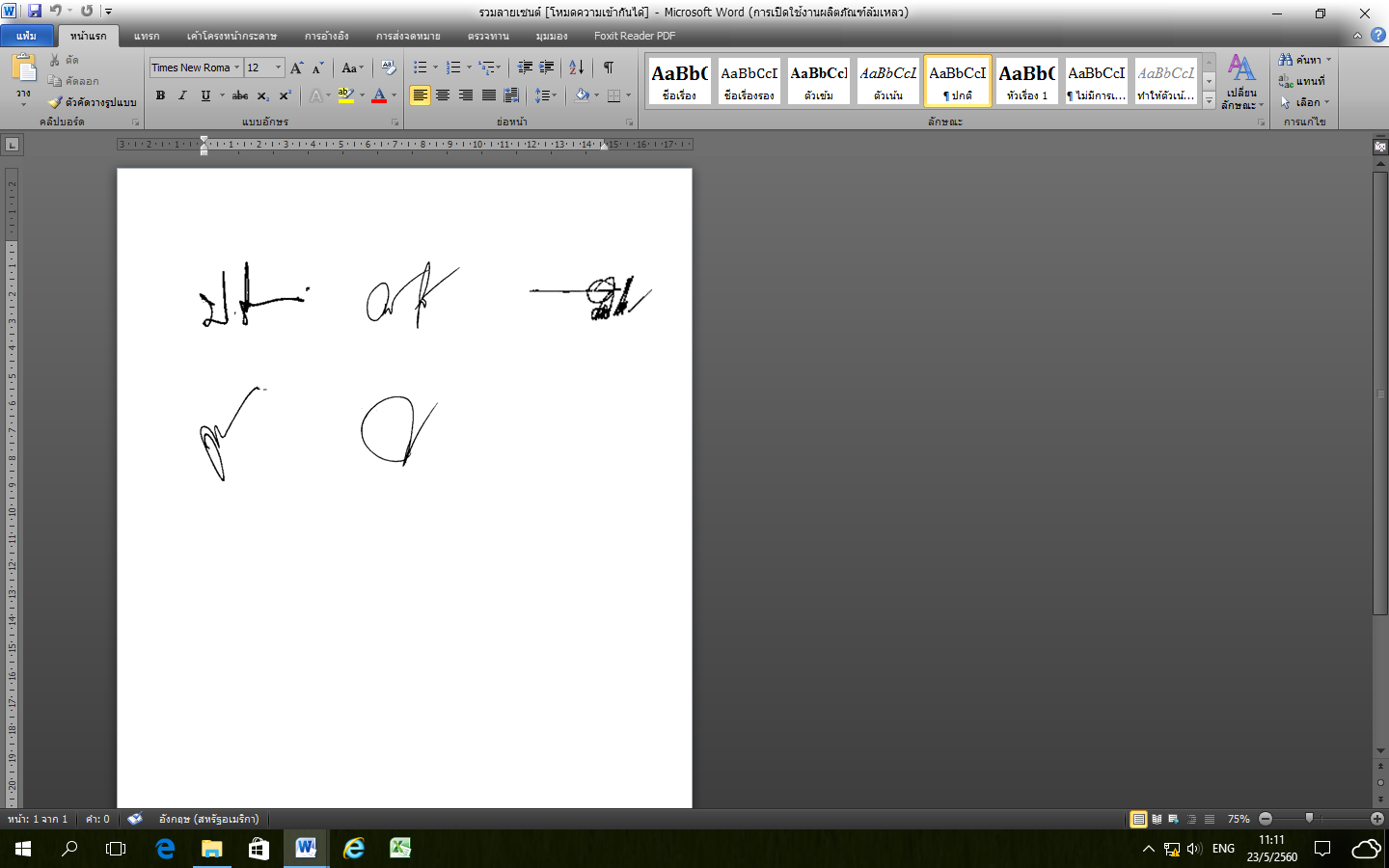 						(นายปราโมทย์  เพชรรัตน์)        นายกองค์การบริหารส่วนตำบลปากแพรกยุทธศาสตร์ปี 2561ปี 2561ปี 2562ปี 2562ปี 2563ปี 2563ปี 2564ปี 2564ปี 2565ปี 2565ยุทธศาสตร์จำนวนโครงการงบประมาณจำนวนโครงการงบประมาณจำนวนโครงการงบประมาณจำนวนโครงการงบประมาณจำนวนโครงการงบประมาณ1.การพัฒนาด้านโครงสร้างพื้นฐาน109177,215,000119156,528,500164275,221,250149210,170,750121197,327,4002.การพัฒนาด้านเศรษฐกิจ84,430,00084,430,00084,430,00084,430,00071,040,0003.การพัฒนาด้านคุณภาพชีวิต8265,251,1008062,399,1008865,848,5007561,236,50098102,566,6504.การพัฒนาด้านส่งเสริมและพัฒนาแหล่งท่องเที่ยว72,970,00041,700,00061,150,00062,600,000620,850,0005.การพัฒนาด้านการบริหารจัดการทรัพยากรธรรมชาติและสิ่งแวดล้อม84,780,00084,780,00084,780,00084,780,000105,212,6446.การพัฒนาด้านการบริหารจัดการบ้านเมืองที่ดี387,439,200357,029,200378,479,100316,599,200347,329,200รวม265263,483,550267238,265,050324361,307,100290291,214,700276334,325,894ยุทธศาสตร์โครงการงบประมาณ
ตามข้อบัญญัติการพัฒนาด้านโครงสร้างพื้นฐาน189,148,300การพัฒนาด้านเศรษฐกิจ3180,000การพัฒนาด้านคุณภาพชีวิต2630,214,911การพัฒนาด้านการส่งเสริมและพัฒนาแหล่งท่องเที่ยว--การพัฒนาด้านการจัดการทรัพยากรธรรมชาติและสิ่งแวดล้อม2180,000การพัฒนาด้านการบริหารจัดการบ้านเมืองที่ดี11600,000ที่ยุทธศาสตร์ชื่อโครงการตามแผนงบตามข้อบัญญัติลงนามสัญญากันเงินเบิกจ่ายคงเหลือ1ยุทธศาสตร์โครงสร้างพื้นฐานโครงการปรับปรุงลานอเนกประสงค์บริเวณตลาดบ้านใน744,300733,000-733,00011,3002ยุทธศาสตร์โครงสร้างพื้นฐานโครงการก่อสร้างถนนคอนกรีตเสริมเหล็ก สายทางเข้าศูนย์เรียนรู้-รอบสระน้ำ บ้านเหนียก หมู่ที่ 2462,800--462,800-3ยุทธศาสตร์โครงสร้างพื้นฐานโครงการก่อสร้างถนนลาดยางแอสฟัลท์ติกคอนกรีต ซอยวิวาทสามัคคี หมู่ที่ 3 (ช่วงที่ 2)640,500-640,500-640,5004ยุทธศาสตร์โครงสร้างพื้นฐานโครงการก่อสร้างถนนคอนกรีตเสริมเหล็ก ซอยประชาร่วมใจ บ้านเขาพระอินทร์ หมู่ที่ 4581,600-581600-5816005ยุทธศาสตร์โครงสร้างพื้นฐานโครงการก่อสร้างถนนลาดยางแอสฟัลท์ติกคอนกรีต สายบ้านนายสมบูรณ์-เขากุล หมู่ที่ 8916,000-916,000-916,0006ยุทธศาสตร์โครงสร้างพื้นฐานโครงการก่อสร้างถนนคอนกรีตเสริมเหล็ก สายดอนทราย-บ่อวัว หมู่ที่ 9630,700-630,700-630,7007ยุทธศาสตร์โครงสร้างพื้นฐานโครงการก่อสร้างถนนลาดยางแอสฟัลท์ติกคอนกรีต สายเขาเหมน หมู่ที่ 4,6,8788,400778,400--10,400ที่ยุทธศาสตร์ชื่อโครงการตามแผนงบตามข้อบัญญัติลงนามสัญญากันเงินเบิกจ่ายคงเหลือ8ยุทธศาสตร์โครงสร้างพื้นฐานโครงการซ่อมสร้างถนนลาดยางแอสฟัลท์ติกคอนกรีต สายคอกช้าง-ดอนเสาธง หมู่ที่ 5982,500972,000--10,5009ยุทธศาสตร์โครงสร้างพื้นฐานโครงการก่อสร้างถนนลาดยางแอสฟัลท์ติกคอนกรีต สายเขาแทง-บ้านนายนบ หมู่ที่ 12622,500-622,500-622,50010ยุทธศาสตร์โครงสร้างพื้นฐานโครงการขยายเขตท่อจ่ายน้ำประปา หมู่ที่ 1385,50085,500---11ยุทธศาสตร์โครงสร้างพื้นฐานโครงการก่อสร้างถนนลาดยางแอสฟัลท์ติกคอนกรีต สาย ร.ร.บ้านใหม่สามัคคี-น้ำตกกลางทอง หมู่ที่ 14661,400-661,400-661,40012ยุทธศาสตร์โครงสร้างพื้นฐานโครงการก่อสร้างคูระบายน้ำ คสล.รูปตัววี ซอยช่องแก้ว หมู่ที่ 15135,000-135,000-135,00013ยุทธศาสตร์โครงสร้างพื้นฐานโครงการปรับปรุงศาลาอเนกประสงค์ บ้านดินแดง หมู่ที่ 15375,900356,400--19,50014ยุทธศาสตร์โครงสร้างพื้นฐานโครงการก่อสร้างถนนลาดยางแอสฟัลท์ติกคอนกรีต สายอ่าวสิชล หมู่ที่ 16594,500584,000--10,50015ยุทธศาสตร์โครงสร้างพื้นฐานโครงการปรับปรุงต่อเติมหลังคาอาคาร ศพด.บ้านคลองกัด (ศพด.3)166,700--142,00024,70016ยุทธศาสตร์การพัฒนาด้านเศรษฐกิจโครงการส่งเสริมการเกษตร50,000--18,33731,66317ยุทธศาสตร์การพัฒนาด้านเศรษฐกิจโครงการรักษ์ป่า รักน้ำ รักษาแผ่นดิน  30,000--1,91228,08818ยุทธศาสตร์การพัฒนาด้านคุณภาพชีวิตเงินสมทบกองทุนประกันสังคม468,083--252,173215,91019ยุทธศาสตร์การพัฒนาด้านคุณภาพชีวิตเงินสมทบกองทุนเงินทดแทน21,928--17,8114,117ที่ยุทธศาสตร์ชื่อโครงการตามแผนงบตามข้อบัญญัติลงนามสัญญากันเงินเบิกจ่ายคงเหลือ20ยุทธศาสตร์การพัฒนาด้านคุณภาพชีวิตเบี้ยยังชีพผู้สูงอายุ16,044,000--15,846,700197,30021ยุทธศาสตร์การพัฒนาด้านคุณภาพชีวิตเบี้ยยังชีพคนพิการ3,403,200--3,144,200289,00022ยุทธศาสตร์การพัฒนาด้านคุณภาพชีวิตโครงการสมทบเบี้ยยังชีพผู้ป่วยเอดส์240,000--210,00030,00023ยุทธศาสตร์การพัฒนาด้านคุณภาพชีวิตโครงการสมทบกองทุนหลักประกันสุขภาพตำบลปากแพรก300,000--298,5531,44724ยุทธศาสตร์การพัฒนาด้านคุณภาพชีวิตโครงการสมทบกองทุนสวัสดิการชุมชน ตำบลปากแพรก250,000--250,000-25ยุทธศาสตร์การพัฒนาด้านคุณภาพชีวิตโครงการสนับสนุนค่าใช้จ่ายบริหารสถานศึกษา2,640,3002,410,918229,38226ยุทธศาสตร์การพัฒนาด้านคุณภาพชีวิตโครงการซ้อมแผนอัคคีภัย30,000--27,6602,34027ยุทธศาสตร์การพัฒนาด้านคุณภาพชีวิตโครงการบริการการแพทย์ฉุกเฉิน60,00035,616.0624,383.9428ยุทธศาสตร์การพัฒนาด้านคุณภาพชีวิตโครงการโรงเรียนผู้สูงอายุ(รพ.สต.ปากแพรก)197,200--56,800140,40029ยุทธศาสตร์การพัฒนาการด้านการบริหาจัดการทรัพยากรธรรมชาติและสิ่งแวดล้อมโครงการรักษ์ป่ารักน้ำ รักษาแผ่นดิน30,000--80,73619,264ที่ยุทธศาสตร์ชื่อโครงการตามแผนงบตามข้อบัญญัติลงนามสัญญากันเงินเบิกจ่ายคงเหลือ30ยุทธศาสตร์การพัฒนาการด้านการบริหาจัดการทรัพยากรธรรมชาติและสิ่งแวดล้อมโครงการส่งเสริมการมีส่วนร่วมของประชาชนในการคัดแยกขยะ150,000--58,743.201,256.8031ยุทธศาสตร์การพัฒนาการบริหารจัดการบ้านเมืองที่ดีโครงการจัดตั้งศูนย์ช่วยเหลือประชาชนตามอำนาจหน้าที่ ของ อบต.ปากแพรก100,000--80,73619,26432ยุทธศาสตร์การพัฒนาการบริหารจัดการบ้านเมืองที่ดีโครงการป้องกันเด็กจมน้ำ60,000--58,743.201,256.8033ยุทธศาสตร์การพัฒนาการบริหารจัดการบ้านเมืองที่ดีโครงการส่งเสริมวินัยจราจร สวมหมวกกันน๊อคขับขี่ปลอดภัย 100 เปอร์เซน50,000--37,48712,51334ยุทธศาสตร์การพัฒนาการบริหารจัดการบ้านเมืองที่ดีโครงการส่งเสริมการมีส่วนร่วมของชุมชนในการคัดแยกขยะ150,000--33,724116,276ที่ยุทธศาสตร์ชื่อโครงการตามแผนงบตามข้อบัญญัติลงนามสัญญากันเงินเบิกจ่ายคงเหลือ1ยุทธศาสตร์โครงสร้างพื้นฐานโครงการก่อสร้างฝายน้ำล้นห้วยน้ำขาว(นายสาธร ใจเพียร) หมู่ที่ 10242,600---242,6002ยุทธศาสตร์โครงสร้างพื้นฐานโครงการก่อสร้างฝายน้ำล้นห้วยโศก(นายอุดมพงศ์) หมู่ที่ 10332,300---332,3003ยุทธศาสตร์โครงสร้างพื้นฐานโครงการอุดหนุนการไฟฟ้าส่วนภูมิภาค อำเภอกาญจนดิษฐ จังหวัดสุราษฎร์ธานี500,000---500,0004ยุทธศาสตร์โครงสร้างพื้นฐานโครงการอุดหนุนการประปาส่วนภูมิภาค อำเภอกาญจนดิษฐ จังหวัดสุราษฎร์ธานี100,000---100,0005ยุทธศาสตร์การพัฒนาด้านเศรษฐกิจโครงการเพิ่มศักยภาพคณะกรรมการศูนย์ถ่ายทอดเทคโนโลยี90,00090,0006ยุทธศาสตร์การพัฒนาด้านคุณภาพชีวิตค่าใช้จ่ายในการจัดการจราจร20,000---20,0007ยุทธศาสตร์การพัฒนาด้านคุณภาพชีวิตโครงการจัดงานวันเด็กแห่งชาติ ประจำปี พ.ศ.2565130,000---130,0008ยุทธศาสตร์การพัฒนาด้านคุณภาพชีวิตโครงการจัดงานวันวิชาการ20,000---20,0009ยุทธศาสตร์การพัฒนาด้านคุณภาพชีวิตโครงการจัดงานประเพณีสงกรานต์ ประจำปี 256550,000---50,00010ยุทธศาสตร์การพัฒนาด้านคุณภาพชีวิตโครงการเข้าวัดพัฒนาจิตใจเทศกาลเข้าพรรษา5,000---5,00011ยุทธศาสตร์การพัฒนาด้านคุณภาพชีวิตโครงการส่งเสริมสืบสานศิลปวัฒนธรรมประเพณีภูมิปัญญาท้องถิ่น50,000---50,00012ยุทธศาสตร์การพัฒนาด้านคุณภาพชีวิตโครงการร่วมจัดแข่งขันกีฬาท้องถิ่นสัมพันธ์อำเภอดอนสัก50,000---50,000ที่ยุทธศาสตร์ชื่อโครงการตามแผนงบตามข้อบัญญัติลงนามสัญญากันเงินเบิกจ่ายคงเหลือ13ยุทธศาสตร์การพัฒนาด้านคุณภาพชีวิตโครงการจัดส่งนักกีฬา(นักเรียน)เข้าร่วมการแข่งขันกีฬาท้องถิ่นสัมพันธ์อำเภอดอนสัก30,000---30,00014ยุทธศาสตร์การพัฒนาด้านคุณภาพชีวิตโครงการส่งเสริมกีฬามวยไทยเพื่อห่างไกลยาเสพติด บ้านเหนียก หมู่ที่ 250,000---50,00015ยุทธศาสตร์การพัฒนาด้านคุณภาพชีวิตโครงการจัดส่งนักกีฬา(ประชาชน)เข้าร่วมการแข่งขันกีฬาท้องถิ่นสัมพันธ์อำเภอดอนสัก50,000---50,00016ยุทธศาสตร์การพัฒนาด้านคุณภาพชีวิตโครงการแข่งขันกรีฑา กีฬา เด็ก เยาวชน ประชาชนต้านยาเสพติดตำบลปากแพรก100,000---100,00017ยุทธศาสตร์การพัฒนาด้านคุณภาพชีวิตโครงการกิจกรรม 5 ส.ประจำปี 256530,000---30,00018ยุทธศาสตร์การพัฒนาด้านคุณภาพชีวิตโครงการป้องกันควบคุมและระงับโรคติดต่อ60,000---60,00019ยุทธศาสตร์การพัฒนาด้านคุณภาพชีวิตโครงการอบรมการช่วยเหลือฟื้นคืนชีพขั้นพื้นฐาน(CPR)10,000---10,00020ยุทธศาสตร์การพัฒนาด้านคุณภาพชีวิตโครงการพระราชดำริด้านสาธารณสุข320,000---320,00021ยุทธศาสตร์การพัฒนาด้านคุณภาพชีวิตโครงการดูแลผู้สูงอายุแบบครบวงจร104,200---104,20022ยุทธศาสตร์การพัฒนาการบริหารจัดการบ้านเมืองที่ดีโครงการพัฒนาศักยภาพ พนักงานส่วนตำบล พนักงานจ้างและบุคคลากรทางการศึกษา50,000---50,00023ยุทธศาสตร์การพัฒนาการบริหารจัดการบ้านเมืองที่ดีโครงการศึกษาดูงานของผู้บริหาร สมาชิกสภา พนักงาน ลูกจ้าง กลุ่มอาชีพ กลุ่มองค์กรต่างๆ50,000---50,000ที่ยุทธศาสตร์ชื่อโครงการตามแผนงบตามข้อบัญญัติลงนามสัญญากันเงินเบิกจ่ายคงเหลือ24ยุทธศาสตร์การพัฒนาการบริหารจัดการบ้านเมืองที่ดีโครงการปกป้องสถาบันพระมหากษัตริย์10,000---10,00025ยุทธศาสตร์การพัฒนาการบริหารจัดการบ้านเมืองที่ดีโครงการส่งเสริมความปรองดองสมานฉันฑ์10,000---10,00026ยุทธศาสตร์การพัฒนาการบริหารจัดการบ้านเมืองที่ดีโครงการอนุรักษ์พันธุ์กรรมพืชอันเนื่องมาจากพระราชดำริ สมเด็จพระเทพฯ20,000---20,00027ยุทธศาสตร์การพัฒนาการบริหารจัดการบ้านเมืองที่ดีโครงการส่งเสริมการจัดเวทีประชาคมหมู่บ้าน/ตำบล การจัดทำแผนพัฒนาท้องถิ่น50,000---50,00028ยุทธศาสตร์การพัฒนาการบริหารจัดการบ้านเมืองที่ดีโครงการอบรมเพิ่มศักยภาพคณะกรรมการกลุ่มสตรีและให้ความรู้สิทธิและกฎหมายที่เกี่ยวข้องกับสตรีและครอบครัวตำบลปากแพรกประจำปี 256550,000---50,000ที่ยุทธศาสตร์ชื่อโครงการตามแผนจ่ายขาดเงินสะสมก่อนี้ผูกพันเบิกจ่ายคงเหลือยังไม่ได้เบิกจ่ายคงเหลือยังไม่ได้ก่อหนี้วงเงินที่สามารถดำเนินการต่อได้1ยุทธศาสตร์โครงสร้างพื้นฐานโครงการก่อสร้างถนนคอนกรีตเสริมเหล็กสายหนองแช่เรือ หมู่ที่ 5751,000740,000740,00011,00011,00011,0002ยุทธศาสตร์โครงสร้างพื้นฐานโครงการก่อสร้างถนนคอนกรีตเสริมเหล็กสายป่าอม-สะพานผู้ใหญ่ปล้อง บ้านป่าอม หมู่ที่ 6420,000418,000-420,0002,0002,0003ยุทธศาสตร์โครงสร้างพื้นฐานโครงการปรับปรุงซ่อมแซมปากท่อระบายน้ำ(MORTAR RIPRAP) ถนนสายเขาพระอินทร์-คลองคราม หมู่ที่ 889,00057,30057,30031,70031,70031,7004ยุทธศาสตร์โครงสร้างพื้นฐานโครงการวางท่อขยายเขตจ่ายน้ำประปาหมู่บ้าน หมู่ที่ 8497,000492,000492,0005,0005,0005,0005ยุทธศาสตร์โครงสร้างพื้นฐานโครงการก่อสร้างถนนคอนกรีตเสริมเหล็กสายเกาะแตน-ท่าอุแท(บ้านคลองครามเหนือ)หมู่ที่ 11419,000-418,0001,0006ยุทธศาสตร์โครงสร้างพื้นฐานโครงการก่อสร้างถนนคอนกรีตเสริมเหล็กสายหน้าถ้ำ หมู่ที่ 111,208,0001,200,0001,200,0008,0008,0008,0007ยุทธศาสตร์โครงสร้างพื้นฐานโครงการวางท่อขยายเขตจ่ายน้ำประปาหมู่บ้าน หมู่ที่ 14428,000410,000410,00018,00018,00018,000ที่ยุทธศาสตร์ชื่อโครงการตามแผนจ่ายขาดเงินสะสมก่อนี้ผูกพันเบิกจ่ายคงเหลือยังไม่ได้เบิกจ่ายคงเหลือยังไม่ได้ก่อหนี้วงเงินที่สามารถดำเนินการต่อได้8ยุทธศาสตร์โครงสร้างพื้นฐานโครงการก่อสร้างถนนคอนกรีตเสริมเหล็กสาย รร.บ้านใหม่สามัคคี-บ่อลูกรัง หมู่ที่ 141,514,0001,511,0001,511,0003,0003,0003,0009ยุทธศาสตร์โครงสร้างพื้นฐานโครงการวางท่อระบายน้ำ คสล.ห้วยหิน ซอยตาแปลง บ้านคลองกัด หมู่ที่ 16128,000115,800-128,00012,20012,200โครงการผลการดำเนินงานผลการดำเนินงานผลการดำเนินงานงบประมาณงบประมาณหมายเหตุโครงการดำเนินการแล้วเสร็จอยู่ระหว่างดำเนินการยังไม่ได้ดำเนินการงบประมาณที่ได้รับงบประมาณที่เบิกจ่ายไปหมายเหตุโครงการปรับปรุงลานกระจายสินค้าการเกษตร ชุมชนตลาดบ้านใน หมู่ที่ 1-√-3,311,000-